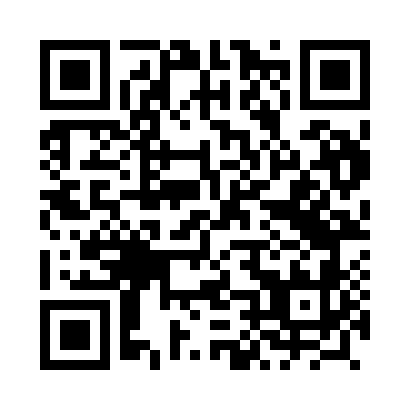 Prayer times for Mnin, PolandMon 1 Apr 2024 - Tue 30 Apr 2024High Latitude Method: Angle Based RulePrayer Calculation Method: Muslim World LeagueAsar Calculation Method: HanafiPrayer times provided by https://www.salahtimes.comDateDayFajrSunriseDhuhrAsrMaghribIsha1Mon4:176:1412:435:107:139:032Tue4:146:1212:435:117:149:053Wed4:126:1012:425:137:169:074Thu4:096:0812:425:147:189:095Fri4:066:0512:425:157:199:116Sat4:036:0312:425:167:219:137Sun4:006:0112:415:177:229:168Mon3:585:5912:415:187:249:189Tue3:555:5712:415:207:269:2010Wed3:525:5412:405:217:279:2211Thu3:495:5212:405:227:299:2512Fri3:465:5012:405:237:319:2713Sat3:435:4812:405:247:329:2914Sun3:405:4612:395:257:349:3215Mon3:375:4412:395:267:369:3416Tue3:345:4212:395:277:379:3717Wed3:315:4012:395:287:399:3918Thu3:285:3712:395:307:409:4219Fri3:255:3512:385:317:429:4420Sat3:225:3312:385:327:449:4721Sun3:195:3112:385:337:459:4922Mon3:155:2912:385:347:479:5223Tue3:125:2712:375:357:499:5524Wed3:095:2512:375:367:509:5725Thu3:065:2312:375:377:5210:0026Fri3:035:2112:375:387:5310:0327Sat2:595:1912:375:397:5510:0628Sun2:565:1812:375:407:5710:0829Mon2:535:1612:375:417:5810:1130Tue2:495:1412:365:428:0010:14